MINISTERUL MEDIULUI, APELOR ȘI PĂDURILOR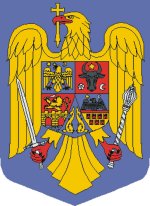 ORDINNr. ..................../.......................pentru aprobarea derogării în scop ştiinţific pentru specia Ursus arctos Având în vedere Referatul de aprobare nr. ___________ al Direcției Biodiversitate, Ținând seama de Avizul Academiei Române nr. _____________ , Luând în considerare prevederile art. 1 alin. (1) lit. c) din Procedura de stabilire a derogărilor de la măsurile de protecție a speciilor de floră și faună sălbatice, aprobată prin Ordinul ministrului mediului și al ministrului agriculturii, pădurilor și dezvoltării rurale nr. 203/14/2009,În temeiul art. 38 alin. (1) lit. d) și alin. (2) din Ordonanța de urgență a Guvernului nr. 57/2007 privind regimul ariilor naturale protejate, conservarea habitatelor naturale, a florei și faunei sălbatice, aprobată cu modificări și completări prin Legea nr. 49/2011, cu modificările și completările ulterioare, al art. 57 alin. (1), (4) și (5) din Ordonanța de urgență a Guvernului nr. 57/2019 privind Codul administrativ, cu modificările și completările ulterioare și al art. 13 alin. (4) din Hotărârea Guvernului nr. 43/2020 privind organizarea și funcționarea Ministerului Mediului, Apelor și Pădurilor,ministrul mediului, apelor și pădurilor emite următorulordin:Art. 1 – Prin derogare de la prevederile art. 33 alin. (1) din Ordonanţa de urgenţă a Guvernului nr. 57/2007 privind regimul ariilor naturale protejate, conservarea habitatelor naturale, a florei şi faunei sălbatice, aprobată cu modificări şi completări prin Legea nr. 49/2011, cu modificările și completările ulterioare, se aprobă capturarea unui număr de maxim 3 exemplare din specia urs brun (Ursus arctos) de pe fondurile cinegetice din judeţele Alba, Arad, Bihor, Bistrița – Năsăud, Caraș – Severin, Cluj, Hunedoara, Maramureș, Sălaj și Timiș sau de la Centrul pentru Reabilitarea Urșilor Orfani din localitatea Bălan, județul Harghita, montarea de colare video şi eliberarea ulterioară pe fondurile cinegetice din județele respective.        Art. 2 –  (1) Derogarea se stabileşte de la data intrării în vigoare a prezentului ordin până la data de 30 noiembrie 2021.                 (2) Capturarea exemplarelor din specia urs se realizează numai de către Asociaţia WWF – Programul Dunăre Carpați, denumită în continuare beneficiar, cu personal tehnic de specialitate şi cu respectarea prevederilor Legii vânătorii şi a protecţiei fondului cinegetic nr. 407/2006, cu modificările şi completările ulterioare.          (3) Pentru activitatea prevăzută la alin. (2) se solicită şi obţine autorizaţia de mediu pentru recoltare/capturare.            Art. 3 - (1) În termen de 7 zile de la data capturării, beneficiarul are obligaţia să transmită autorității teritoriale pentru protecţia mediului și autorității teritoriale care răspunde de silvicultură de pe raza administrativ-teritorială unde s-a desfăşurat acţiunea de capturare, un raport asupra acţiunii derulate în baza derogării obţinute.          (2) Modelul raportului asupra acţiunii derulate în baza derogării obţinute este prevăzut în anexa care face parte integrantă din prezentul ordin.         (3) Autoritatea teritorială pentru protecţia mediului transmite Agenţiei Naţionale pentru Protecţia Mediului și Ministerului Mediului, Apelor și Pădurilor, în termen de maximum 45 de zile de la data aplicării derogării, un raport referitor la rezultatele acesteia în baza datelor prevăzute la alin. (1).       Art. 4 – Controlul aplicării derogării se exercită de către personalul împuternicit din cadrul subunităților teritoriale de specialitate ale autorității publice centrale care răspunde de protecția mediului.       Art. 5 –  Prezentul ordin se publică în Monitorul Oficial al României, Partea I.MINISTRUL MEDIULUI, APELOR ȘI PĂDURILORCostel ALEXESecretar de Stat                                                                                              Iulian Octavian STANA                                                                                Secretar General Ion ANGHELSecretar General AdjunctTeodor DULCEAȚĂDirecţia Juridică Director Cristian ALEXE Direcţia BiodiversitateDirector Doina CIOACĂIntocmit consilier Nicolae MantaANEXA La Ordinul ministrului mediului, apelor și pădurilor nr. ………raport asupra acțiunii derulate în baza derogării obținuteNr. ............ din data de ………………..Solicitant ........................................................ ...................................................................Specia pentru care s-a acordat derogarea ...................................................................Numărul exemplarelor .............................................. Stadiul de dezvoltare ............................................. Starea exemplarelor înainte de prelevare .......................... Starea exemplarelor după prelevare ................................Locul de prelevare ................................................ ................................................................... ................................................................... Data prelevării ................................................... Mijloace, instalaţii şi metode avute în vedere........ ................................................................... ................................................................... Stocarea şi destinaţia specimenelor .................... ...................................................................Data ................................. Semnătura ............................MOTIVUL RECOLTĂRII/DEROGĂRIIÎn interesul protejării faunei şi florei sălbatice şi al conservării habitatelor naturale Pentru prevenirea producerii unor daune importante, în special asupra culturilor agricole, animalelor domestice, pădurilor, pescăriilor şi apelor, iar în cazul speciilor de animale, altele decât păsările, şi pentru prevenirea producerii unor daune importante asupra altor bunuri În interesul sănătăţii şi securităţii publice, iar în cazul speciilor de animale, altele decât păsările, şi pentru alte raţiuni de interes public major, inclusiv de natură socială sau economică, şi pentru consecinţe benefice de importanţă majoră pentru mediu În scopuri de cercetare ştiinţifică şi educaţie, de repopulare şi de reintroducere a acestor specii, precum şi pentru operaţiuni de reproducere necesare în acest scop, inclusiv pentru răspândirea artificială a plantelor Pentru a permite, în condiţii strict controlate, într-o manieră selectivă şi într-o măsură limitată, prinderea sau deţinerea unui număr limitat şi specificat de exemplare din anumite specii de păsări sau din speciile prevăzute în anexele nr. 4A şi 4B la Ordonanţa de urgenţă a Guvernului nr. 57/2007 privind regimul ariilor naturale protejate, conservarea habitatelor naturale, a florei şi faunei sălbatice, cu modificările şi completările ulterioare În interesul siguranţei aeriene, pentru toate speciile de păsări, inclusiv cele migratoare(Atașați documentele care să justifice recoltarea exemplarelor în conformitate cu motivul derogării)Data................................................                     Semnătura......................................